1a, engleski jezik, 18.5.-22.5.Hello Kids!!!Poslušajte ponovo pjesmicu o tome što životinje znaju raditi.https://www.youtube.com/watch?v=-I0E3YGlDxM Popravimo netočne dijelove u pjesmici.     Umjesto   can = može, zna , reći ćemo can't = ne može, ne zna.      Bears can't cook.                             Dogs can't drive.	(Medvjedi ne znaju kuhati.)                       ( Psi ne znaju voziti.)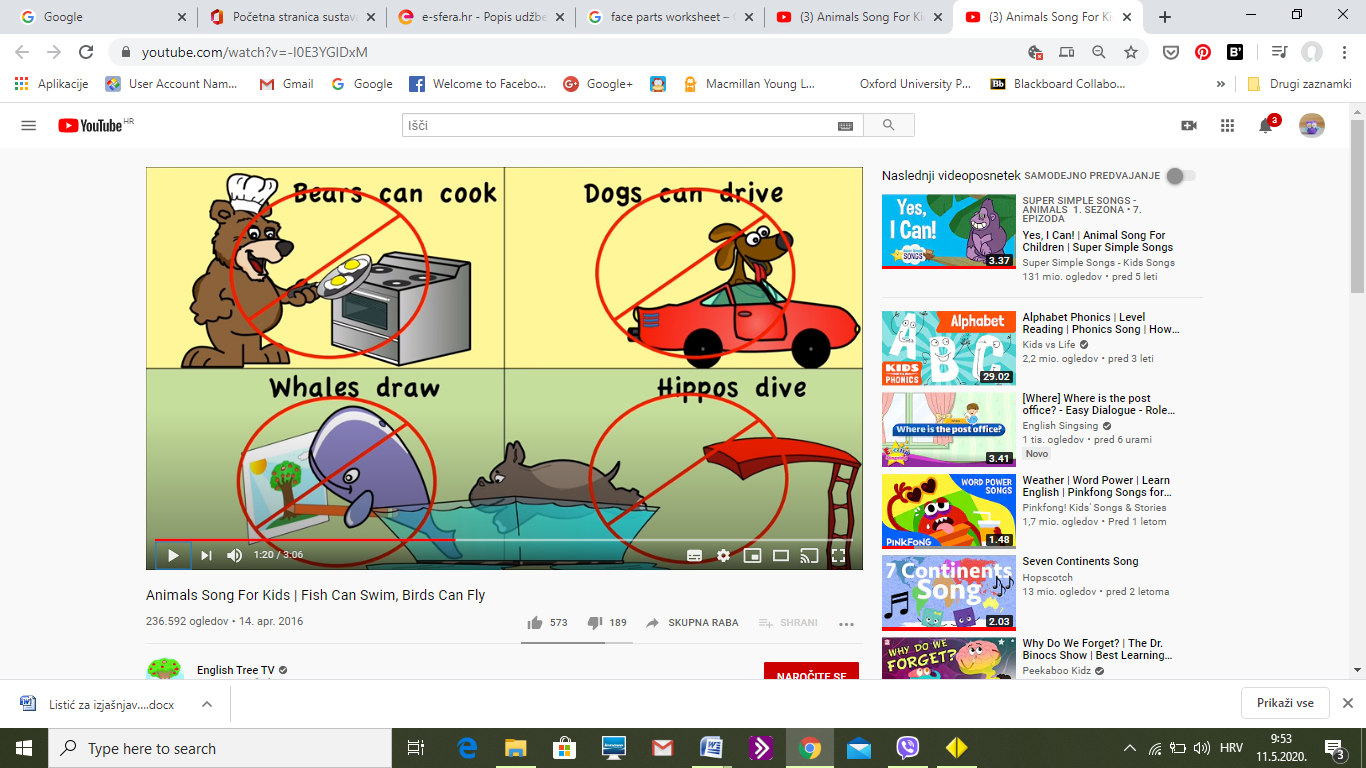     Whales can't draw,                                 Hippos can't dive.    (Kitovi ne znaju crtati.)                                  Vodenkonji ne znaju roniti.      Mačke se znaju penjati na drvo.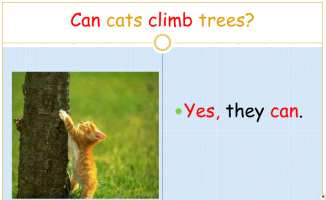            Ribe se ne znaju penjati na drvo.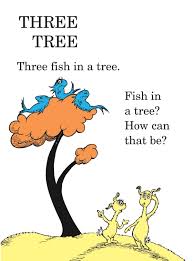 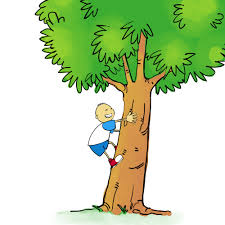 Ja se znam penjati na drvo.    ili      Ja se ne znam penjati na drvo.Napiši što ti znaš  (CAN) ili ne znaš  (CAN'T)raditi. Prepiši ove rečenice u svoju bilježnicu.                    YES	NOI can jump.                                                                                  I can't fly.    I can sing.    	 I can't drive a car.I can skip.                                                                        I can't swim.UDŽBENIK str 89. Check Point.  Pogledaj slike i zamijeni ih riječima:1. guitar              2. sing               3. jump             4. recorder                5. skip              6.dance